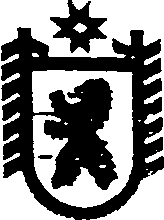 Республика КарелияКОНТРОЛЬНО-СЧЕТНЫЙ КОМИТЕТ СЕГЕЖСКОГО МУНИЦИПАЛЬНОГО РАЙОНАРАСПОРЯЖЕНИЕот 16 февраля  2015 года   № 26-р   СегежаО  порядке поступления  обращений  граждан и писем работодателей, заключивших трудовой договор или гражданско-правовой договор на выполнение работ (оказание услуг) с гражданином, замещавшим должность муниципальной службы, в течении двух лет после увольнения с муниципальной службы о заключении такого договора в письменной форме в Контрольно-счетный комитет Сегежского  муниципального  района	В соответствии с «Положением   о комиссии Контрольно-счетного комитета   Сегежского муниципального района   по соблюдению требований к служебному поведению муниципальных служащих и урегулированию конфликта интересов», утвержденным распоряжением  Контрольно-счетного комитета Сегежского муниципального района от  21 января 2015 г. № 8-р (далее- Положение, Комиссия):    	1. Председателю Контрольно-счетного комитета Сегежского муниципального района  (далее – Контрольно-счетный комитет)  Рудковской Т.И.  в день получения соответственно:       	1) писем работодателей, поступивших в Контрольно-счетный комитет, о заключении работодателем трудового договора с гражданином, замещавшим в Контрольно-счетном комитете   должность муниципальной службы  Республики Карелия, включенной в Перечень  должностей муниципальной службы в Контрольно-счетном комитете, предусмотренный статьей 12 Федерального закона  «О противодействии коррупции», утвержденный распоряжением Контрольно-счетного комитета от 16 февраля 2015 года № 25-р (далее- Перечень), и направляемых работодателем в течение двух лет после увольнения гражданина с муниципальной службы в Республике Карелия в соответствии с постановлением Правительства Российской Федерации от 8 сентября 2010 года № 700 «О порядке сообщения работодателем при заключении трудового договора с гражданином, замещавшим должности государственной  или муниципальной службы, перечень которых устанавливается нормативными правовыми актами Российской Федерации, в течение двух лет после его увольнения с государственной или муниципальной службы о заключении такого договора представителю нанимателя (работодателю) государственного или муниципального служащего по последнему месту его службы» (далее - письма работодателей);2) обращений граждан, замещавших в Контрольно-счетном комитете должность муниципальной службы в Республике Карелия, включенную в Перечень,  о даче согласия на замещение должности в коммерческой или некоммерческой организации либо на выполнение работы на условиях гражданско-правового договора в коммерческой или некоммерческой организации, если отдельные функции по муниципальному  управлению этой организацией входили в его должностные (служебные) обязанности, до истечения двух лет со дня увольнения с  муниципальной службы (далее – обращения уволенных граждан);передавать их подлинники – председателю Контрольно-счетного комитета, ответственному  за работу по профилактике коррупционных и иных правонарушений в администрации.2. Рудковской Т.И, – председателю Контрольно-счетного комитета ответственной   за работу по профилактике коррупционных и иных правонарушений в Контрольно-счетном комитете:  1) регистрировать письма работодателей в день их получения в журнале, ведущемся по  прилагаемой к настоящему распоряжению форме (приложение № 1);  2) регистрировать обращения уволенных граждан в день их получения в журнале, ведущемся по  прилагаемой к настоящему распоряжению  форме (приложение № 2); 	3) обеспечивать хранение совместно с обращениями уволенных граждан соответствующих писем работодателей.	3. Рекомендовать гражданам, замещавшим в Контрольно-счетном комитете должность муниципальной  службы Республики Карелия,   включенную в Перечень должностей, утвержденный распоряжением Контрольно-счетного комитета  Сегежского муниципального района от 16 февраля 2015 года №  25-р  «Об утверждения Перечня должностей муниципальной службы в Контрольно-счетном комитете Сегежского муниципального района, в течении двух лет после увольнения с государственной или муниципальной службы имеют право замещать на условиях трудового договора должности в организации и (или) выполнять в данной организации работы (оказывать данной организации услуги) в течении месяца стоимостью более ста тысяч рублей на условиях гражданско-правового договора (гражданско-правовых договоров), если отдельные функции государственного, муниципального (административного) управления данной организацией входили в должностные (служебные) обязанности государственного или муниципального служащего»,  подавать обращения о даче согласия на замещение должности в коммерческой или некоммерческой организации либо на выполнение работы на условиях гражданско-правового договора в коммерческой или некоммерческой организации, если отдельные функции по муниципальному  управлению этой организацией входили в его должностные (служебные) обязанности, до истечения двух лет со дня увольнения с муниципальной  службы,  по форме согласно приложению № 3 к настоящему распоряжению.	4. Контроль за исполнением настоящего распоряжения  возложить на   Рудковскую Т.И. ответственной   за работу по профилактике коррупционных и иных правонарушений в Контрольно-счетном комитете.  Председатель Контрольно-счетного комитета          Сегежского муниципального района                                                             Т.И.Рудковская Разослать: в дело.Приложение № 1к распоряжению Контрольно-счетного комитета Сегежского муниципального района от 16 февраля 2015 года  №  26-рФОРМА«Журнал регистрации писем работодателей о  заключении работодателем трудового договора с гражданином, замещавшим в Контрольно-счетном комитете должность муниципальной службы, включенную в Перечень  должностей муниципальной службы в Контрольно-счетном комитете, предусмотренный статьей 12 Федерального закона «О противодействии коррупции», утвержденный распоряжением Контрольно-счетного комитета Сегежского муниципального района от 16.02.2015 г. № 25-р, и направляемых работодателем в течение 2 лет после увольнения гражданина с муниципальной службы в соответствии с постановлением Правительства Российской Федерации от 8 сентября 2010 года № 700 «О порядке сообщения работодателем при заключении трудового договора с гражданином, замещавшим должности государственной  или муниципальной службы, перечень которых устанавливается нормативными правовыми актами Российской Федерации, в течение 2 лет после его увольнения с государственной или муниципальной службы о заключении такого договора представителю нанимателя (работодателю) государственного или муниципального служащего по последнему месту его службы»*  порядковый номер регистрации является номером регистрации письма работодателя------------------------------------------------------------------------------------------------Приложение № 2к распоряжению Контрольно-счетного комитета Сегежского муниципального района от 16 февраля 2015 года №  26-рФОРМАжурнала     регистрации  обращений  граждан,  замещавших   в  Контрольно-счетном комитете  должность  муниципальной  службы Республики Карелия, включенную в перечень должностей,  утвержденный  распоряжением Контрольно-счетным комитетом   Сегежского муниципального района  от  16  февраля   2015 года   №  25-р   « Об утверждения Перечня должностей муниципальной службы в Контрольно-счетном комитете Сегежского муниципального района, в течении двух лет после увольнения с государственной или муниципальной службы имеют право замещать на условиях трудового договора должности в организации и (или) выполнять в данной организации работы (оказывать данной организации услуги) в течении месяца стоимостью более ста тысяч рублей на условиях гражданско-правового договора (гражданско-правовых договоров), если отдельные функции государственного, муниципального (административного) управления данной организацией входили в должностные (служебные) обязанности государственного или муниципального служащего»,   о    даче    согласия   на   замещение   должности  в коммерческой или некоммерческой     организации    либо     на   выполнение   работы    на     условиях гражданско-правового     договора     в      коммерческой      или       некоммерческой организации,   если   отдельные  функции по муниципальному управлению данной  организацией  входили  в  его должностные (служебные) обязанности, до истечения двух лет со дня увольнения с муниципальной  службы (далее – обращения)* порядковый номер регистрации является номером регистрации обращения уволенного гражданина;-----------------------------------------------------------------------------------------------------------------Приложение № 3к распоряжению Контрольно-счетного комитета Сегежского муниципального района от 16 февраля 2015 года №26-рФормаобращения      гражданина,      замещавшего       в      Контрольно-счетном комитете      Сегежского муниципального района должность муниципальной  службы Республики Карелия, включенную     в     перечень     должностей,        утвержденный      распоряжением Контрольно-счетного комитета    Сегежского    муниципального   района  от  16  февраля  2015 года №   25-р    «Перечня должностей муниципальной службы в Контрольно-счетном комитете Сегежского муниципального района, в течении двух лет после увольнения с государственной или муниципальной службы имеют право замещать на условиях трудового договора должности в организации и (или) выполнять в данной организации работы (оказывать данной организации услуги) в течении месяца стоимостью более ста тысяч рублей на условиях гражданско-правового договора (гражданско-правовых договоров), если отдельные функции государственного, муниципального (административного) управления данной организацией входили в должностные (служебные) обязанности государственного или муниципального служащего»,   о  даче  согласия   на замещение  должности  в коммерческой или некоммерческой организации либо на выполнение  работы на условиях гражданско-правового договора в коммерческой или  некоммерческой  организации,  если отдельные функции по муниципальному  управлению    этой   организацией     входили   в   его    должностные    (служебные) обязанности,  до  истечения  двух лет со дня увольнения с муниципальной  службыОбращение о даче согласия наЯ, ___________________________________________ , уволенный ( ая) 		(фамилия, имя, отчество)из Контрольно-счетного комитета Сегежского муниципального района  «_____» _____________ 20_____ года с должности муниципальной  службы Республики Карелия: ___________________________________________________________________________ ,                                             (наименование должности)замещавшейся в ______________________________________________________________ ,                                                (наименование структурного подразделения)в соответствии с распоряжением  от «____» _________ 20___ года № ____, прошу дать согласие на Наименование ____________________________ (далее – организация) :                     (указывается нужное: работодателя / заказчика / подрядчика)полное: _____________________________________________________________________ ;сокращенное (при наличии) : ____________________________________________________.	Адрес  организации:почтовый: _________________________________________________________________ ;юридический: ________________________________________________________________ .	Контактные данные организации (телефон, факс, адрес электронной почты): ___________________________________________________________________________ .	Дата начала работы: ___________________________________________________ .	Срок выполнения работы: ______________________________________________ .	Замещаемая должность с указанием структурного подразделения: ___________________________________________________________________________ .	Основные направления поручаемой работы: ________________________________ .	При замещении должности муниципальной  службы Республики Карелия в должностные обязанности входили следующие функции по муниципальному  управлению организацией: ________________________________________________________________ .Приложение:	копии должностной инструкции, трудового договора, гражданско-правового договора, приказа о приеме на работу, иных документов, имеющих отношение к обращению, заверенные организацией*.«____» ________ 20___ года   ___________________                  _____________________                                                                         (подпись) 	                                    (расшифровка подписи)* - представление документов осуществляется по усмотрению гражданина.-------------------------------------------------------------------------------------------------№ п/пДата реги-стра-циипись-маНаименова-ние организации или фамилия и инициалы индивидуаль-ного предпри-нимателя, являющихся работодате-лямиМесто нахож-дения работо-дателяФамилия, имя, отчество гражданина, с которым заключается трудовой или гражданско-правовой договорДата и номер заявления гражда-нина (заполня-ется при наличии заявления в момент его  получе-ния)Фами-лия, иници-алы лица, зареги-стиро-вав-шего письмоПодпись лица, зареги-стиро-вавшего письмо*№ п/пФамилия, имя, отчество граждани-наДата реги-стра-ции обра-ще-нияНаименование организации или фамилия и инициалы индивидуального предпринимателя, с которыми заключается трудовой или гражданско-правовой договорДата и номер письма работо-дателя (запол-няется при наличии письма в момент его  полу-чения)Фамилия, инициалы лица, зарегистриро-вавшего   обращениеПодпись лица, зарегист-рировав-шего об-ращение*Дата регистрации в журнале: _____________Номер регистрации в журнале: ___________         В Контрольно-счетный комитет Сегежского муниципального района  от ___________________________________________ ,(фамилия, имя, отчество гражданина)проживающего по адресу: ________________ ,контактные телефоны: ___________________ ,уволенного из Контрольно-счетного комитета Сегежского муниципального района  «__» ________ 20__ года,________________________________________,(наименование должности с указанием структурного подразделения)(указывается нужное:)замещение должности в ____________________ организации (указывается нужное: коммерческой / некоммерческой)выполнение работы на условиях гражданско-правового договора в  _____________________________ организации                                (указывается нужное: коммерческой / некоммерческой)(указывается нужное:)замещение должности в _____________________________ организации                                (указывается нужное: коммерческой / некоммерческой)выполнение работы на условиях гражданско-правового договора в __________________________________________________ организации.       (указывается нужное: коммерческой / некоммерческой)